Психологическое занятие для детей по теме:«Развитие эмоций»Цели: Познакомить детей с эмоциональными состояниями, объяснить, что они обозначает и дать ему словесное наименование;Настроить группу на совместную работу, установить положительный эмоциональный контакт между детьми.Задачи:Ознакомить детей с эмоциями человека (радость, грусть, испуг, злость, вина, интерес);Развить умение правильно выражать свое эмоциональное состояние;Научить детей понимать эмоциональное состояние другого человека.Предварительная работа:Нарисовать эмоции человека на листе А4;Сделать стимульный, раздаточный материал эмоциональных состояний для детей;Найти загадки по эмоциям;Составить рассказы по эмоциям.Ход занятияПсихолог: Здравствуйте ребята! У нас сегодня занятие посвященное нашему настроению. Мы сегодня отправимся в путешествие - в мир эмоций и настроения!  Послушайте стихотворение:«Азбука настроения»Бывают чувства у зверей,
У рыбок, птичек и людей.
Влияет без сомнения, на всех
Нас настроение.
Кто веселится! 
Кто грустит?
Кто испугался!
Кто сердит?
Рассеет все сомнения
Азбука настроения.(краткое обсуждение стихотворения, повторение названий эмоций).У кого бывают чувства?Дети: У зверей, птичек, рыбок и людей.Психолог: Какие чувства:Дети: Веселится, грустит, испугался, сердит.Психолог: Кто рассеет без сомнения?Дети: Азбука настроения.Психолог: Сейчас мы с вами вместе рассмотрим картинки и узнаем, какое настроение у детей на рисунке. Свое настроение мы показываем на нашем лице с помощью эмоций. Первая картинка – как выглядит радостный человек:Улыбается;Глаза слегка прищурены;Уголки рта сжаты слегка;Он смеется, поет.А вот схематическое изображение эмоции: 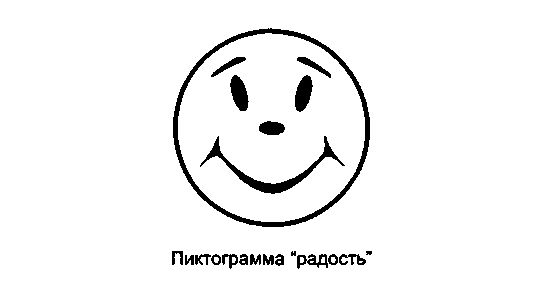 Ребята, а в каких случаях дети могут быть в таком настроении? (придумать вместе с детьми жизненные ситуации).Вторая картинка – как выглядит грустный человек:Глаза слегка сужены;Уголки рта опущены вниз;На глазах слезы.Схематическое изображение эмоции и жизненная ситуация.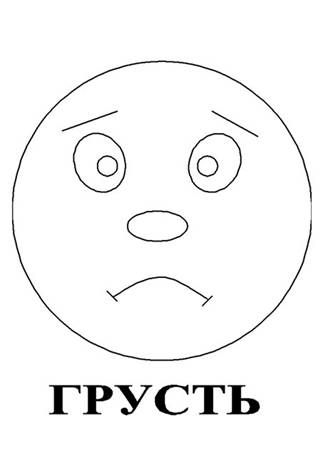 Третья картинка – как выглядит испуганный человек:Брови приподняты и слегка сведены к переносице;Глаза широко открыты;От испуга – дрожь;Хочется защититься, спрятаться, убежать.Схематическое изображение эмоции и жизненная ситуация.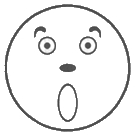       ИСПУГСледующая картинка – как выглядит сердитый человек;Брови нахмурены и сдвинуты;Зубы стиснуты;Губы плотно сжаты;Ноздри расширены и дрожат;Кулаки сжимаются, хочется ударить, закричать.Схематическое изображение эмоции и жизненная ситуация.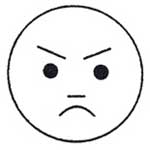         ЗЛОСТЬСледующая картинка – как выглядит виноватый человек:Голова опущена и повернута в сторону;Прячет глаза;Лицо и уши краснеют.Схематическое изображение эмоции и жизненная ситуация.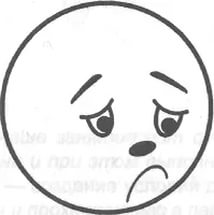                  ВИНАСледующая картинка – как выглядит заинтересованный человек:Сосредоточен;Смотрит на предмет, его заинтересовавший;Брови слегка сдвинуты;Глаза широко раскрыты;Рот приоткрыт.Схематическое изображение эмоции и жизненная ситуация.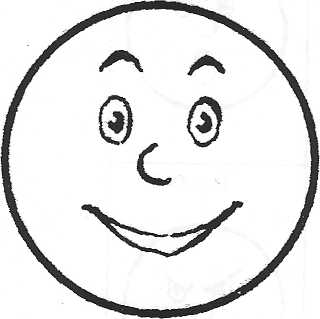               ИНТЕРЕС1) Проиграем с вами в игру, которая называется «Третий лишний».Цель: развить внимательность, сосредоточенность и закрепить знания об эмоцияхСодержание: на доске вывешены одно схематическое изображение и три картинки с эмоциями. Необходима убрать картинку, которая не соответствует схематическому изображению.2)Следующая игра: «Покажи эмоцию».Цель: закрепить знания об эмоциях и научиться их правильно выражать.Содержание: выберите из колоды карточку с изображением эмоции. Изобразить эту эмоцию на своем лице. Остальные ребята угадают эмоцию.3)Следующая игра: «Какое настроение прячется в рассказе?» Цель: развитие концентрации внимания, слуховой памяти, воображения и закрепить знания об эмоциях.Содержание: Я вам прочитаю рассказ, в котором спрятана эмоция. Вам необходимо угадать и сказать, какая эмоция спрятана в этом рассказе.1.У мальчика был друг. Настало лето, и им пришлось расстаться. Мальчик остался в городе, а его друг уехал с родителями отдыхать. Скучно в городе одному. Прошел месяц. Однажды идет мальчик по улице и вдруг видит, как на остановке из автобуса выходит его товарищ. (Радость).2.Галя приехала к бабушке в деревню. Однажды она гуляла недалеко от реки, рвала цветы, пела песенки и услышала, что позади нее кто-то зашипел: «Ш-ш-ш-ш!» Галя обернулась и увидела большого гуся. (Страх).3.К дедушке в деревню приехал Петя и сразу же пошел гулять. Дедушка рассердился, потому что Петя ушел за калитку без предупреждения. Куда он пошел? Вдруг с ним что - нибудь случится? (Злость).4.Купила мама персиков и хотела дать им детям после обеда. Они еще лежали на тарелки. Ваня никогда не ел персиков и все ходил нюхал их. Они очень ему нравились. Очень хотелось покушать. Он все ходил мимо персиков. Когда никого не было на кухне, он не удержался, схватил один персик и съел. Перед обедом мама посчитала песики и видит одного нет. Ване стало (стыдно).5. Когда в вашей группе вы идете на прогулку и первый кто оделся побежал за входную дверь и закрыл ее чтоб никто не вышел. Что вы испытываете? (Обиду).6. Вы приходите в детский сад и видите любимую воспитательницу и своего друга. Что вы испытываете? (Радость).7. Вы пришли в детский сад, а  ваш друг сегодня не пришел. А вы так хотели с ним поиграть в новую игру. Что вы испытываете? (грусть).        4) Следующая игра: «Угадай загадку и сделай эмоцию»Цель: развитие зрительной, произвольной памяти, внимания, воображения, закрепления схематического изображения эмоций.Содержание: Я вам прочитаю загадку. Вы должны угадать ее и из атрибутов самостоятельно на столе выложить эмоцию.Психолог: Молодцы! Мы с вами вместе дружно выполнили задания. 5) Следующая игра : «Скажи наоборот».Цель: развития мышления, концентрации внимания и закрепления знаний об эмоциях.Содержание: Ребята, а сейчас мы с вами повторим, какие бывают эмоции, но задание будет трудное. Вам нужно найти противоположное пиктограмме слово.Веселый – грустный;Злой – добрый;
Удивленный – спокойный;
Испуганный – спокойный; 
Спокойный – сердитый; Стыд – Гордость; Интерес – равнодушие. Психолог:  А сейчас мы с вами вспомним стихотворение «Азбука настроения», которое прозвучало в начале занятия (психолог начинает читать строчку, дети продолжают.)Психолог: Какие эмоции вы сегодня узнали?В какие игры мы сегодня играли?А какое у вас сейчас настроение?Сюрпризный момент – психолог дарит детям наклейки с эмоциями.